FUNDAÇÃO EDUCACIONAL CLAUDINO FRANCIO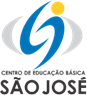                                    CENTRO DE EDUCAÇÃO BÁSICA SÃO JOSÉ     Roteiro de estudos – Educação Infantil                                       Semana de 17 a 21 de agosto de 2020. TURMAS: Infantil 1 Fase 1 B TURMAS: Infantil 1 Fase 1 B Professoras: Fernanda, Letícia, Liamara, Abielly e Natália. Professoras: Fernanda, Letícia, Liamara, Abielly e Natália. AtividadesOrientação de estudosLINGUAGEMContinuação da sequência didática “JACARÉ”1 Atividade Ficha 12- Diálogo com o textoMaterial: apostila e material adaptadoProponha que a criança brinque e cante a parlenda novamente a fim de relembrá-las para que possam responder à proposta da ficha 12. Converse sobre o motivo pelo qual a cadeira esborrachou, propiciando a troca de ideias sobre o que devem responder, incentivando a discussão. Disponibilize a ficha 12 e auxilie a criança no que for necessário para que possam respondê-la. Mostre as figuras e questione qual delas se parece com uma cadeira velha que pode se quebrar, circule a cadeira velha(Clique duas vezes em cima da imagem abaixo para abrir a atividade)Adaptação2 Atividade Ficha 13- Hora do texto/ diálogo com o textoMaterial: Apostila e lápisApresente a proposta da ficha 13, observe o que a criança responde a fim de ver qual foi a compreensão que eles demonstraram ter a respeito do texto. “PORQUE O JACARÉ CHOROU?” pintar o balão com a resposta certa (dinheiro)(Clique duas vezes em cima da imagem abaixo para abrir a atividade)ADAPTAÇÃO Natureza e Cultura 3 Atividade Ficha 12- Ampliação dos saberes/ leitura de imagemMaterial: apostila e lápis para colorir   Sugestão: dedoche tucanoInicie a exploração das imagens presentes na ficha 12 por meio de perguntas sobre os animais que vivem na floresta e suas principais características. Providencie outros suportes literários que apresentem mais imagens e informações sobre os animais da floresta, especialmente os tucanos. Fale sobre sua alimentação e habitat natural.(Clique duas vezes em cima da imagem abaixo para abrir a atividade)Dedoche 4 Atividade Ficha 13- Atividade inicial/ leitura de imagemMaterial: apostila, cola e lantejoulas Hoje o assunto da roda, foi os animais que vivem na floresta, falamos sobre muitos deles, especialmente dos tucanos, que, ao dormirem elevam a sua cauda até que ela cubra a cabeça, descobri também que eles se alimentam de … adaptação (Clique duas vezes em cima da imagem abaixo para abrir a atividade)AdaptaçãoMATEMÁTICA5 Atividade Ficha 18- Hora de resolver problemas Material: apostila e lápis Na ficha 18, a personagem que aparece é a Cinderela. Procure saber se já conhece essa personagem e o que sabe sobre ela e lembre-as da historinha da ficha inicial e da escolha da Cinderela, que resolveu ser, além de princesa, uma jardineira, pois amava cuidar de flores. Mostre o jardim e quanta diversidade de plantas existe nele. Logo em seguida, apresente a ficha 18 e recorde com eles que a Cinderela resolveu ser jardineira e passou a cuidar do salão do castelo, enfeitando-o com girassóis. Proposta: “Quantos girassóis Cinderela colheu para enfeitar o castelo?” para registro, reproduzir um círculo para cada girassol (Clique duas vezes em cima da imagem abaixo para abrir a atividade)6 Atividade Ficha 19- Estimativa Material: apostila e tintaCinderela vai plantar outras flores nas jardineiras do castelo, quantas mudas podem ser plantadas na jardineira?(Clique duas vezes em cima da imagem abaixo para abrir a atividade)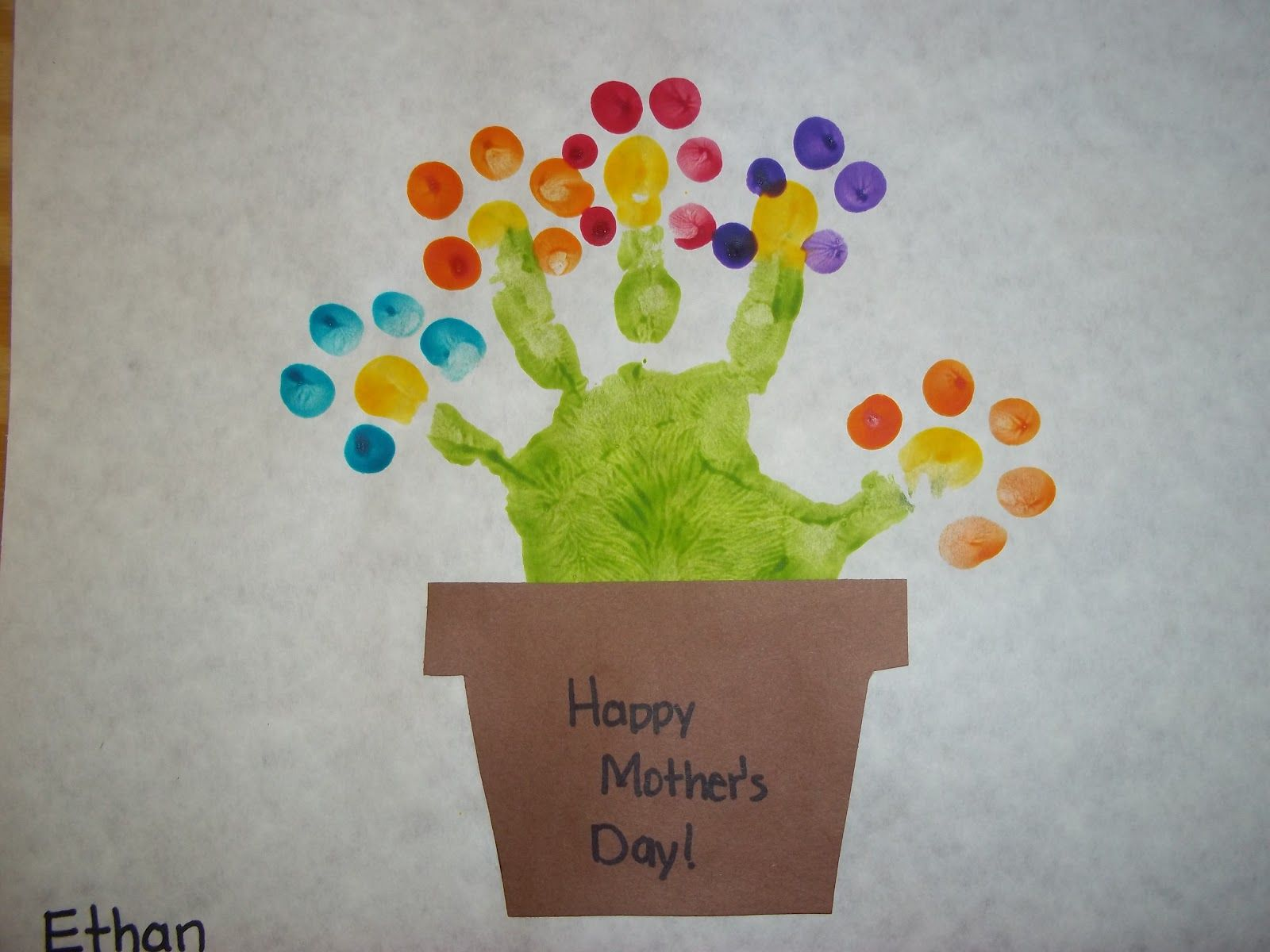 sugestão de flor7 - Atividade extras Folclore22 de agosto dia do Folclore Material: LANTEJOULAS E COLA(Clique duas vezes em cima da imagem abaixo para abrir a atividade)Material: TINTA PRETA E VERMELHA(Clique duas vezes em cima da imagem abaixo para abrir a atividade)DOBRADURAMaterial: GARRAFA, ÁGUA, GLITTER A ideia é similar ao pote da calma, porém vamos adicionar o boto para valorizarmos a imaginação da criança. (Clique duas vezes em cima da imagem abaixo para abrir a atividade)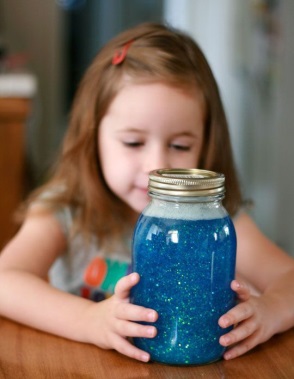 Cantigas O sacihttps://www.youtube.com/watch?v=ljTSqTkaseASitio do Picapau - A Sereia/ Cuca/ Sacihttps://www.youtube.com/watch?v=UqKvJmj1Adkhttps://www.youtube.com/watch?v=YD-zp3SP1Pwhttps://www.youtube.com/watch?v=PVuGeItMEFAhttps://www.youtube.com/watch?v=Gg_8XxR8vV8 Disciplinas       extras Educação FísicaObjetivo da aula: Capacidades motoras;Materiais: Vários brinquedos;Atividades propostas01 atividade - Saltar imitando um sapinho em todos os cantos da casa;02 atividade - Vários brinquedos espalhados na casa, a criança deverá recolher os brinquedos e colocar todos um um único local, a mesma deverá fazer esta atividade correndo.03 atividade - Vamos brincar de pega-pega em família? Isso mesmo vamos fazer esta brincadeira com todos da casa.A brincadeira acontece da seguinte maneira, uma pessoa é escolhida para ser o pegador, o resto dos integrantes são os fugitivos( tem que correr para escapar do pegador). O pegador tem que encostar em uma pessoa, sendo assim quem foi pego pelo pegador, agora vai ser tornar o próximo pegador da brincadeira.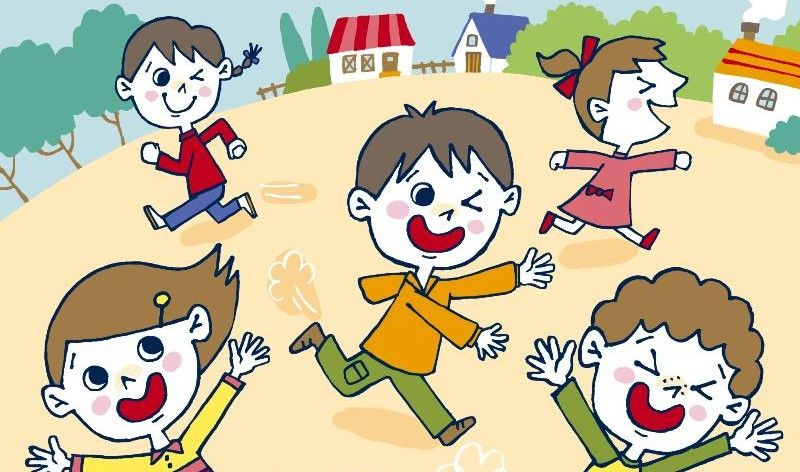 04 atividade: Vamos andar com a mão no chão! Esta brincadeira consiste na criança andar com a mão no chão e o bumbum para cima. Deslocar pela casa desta forma com o bumbum para cima.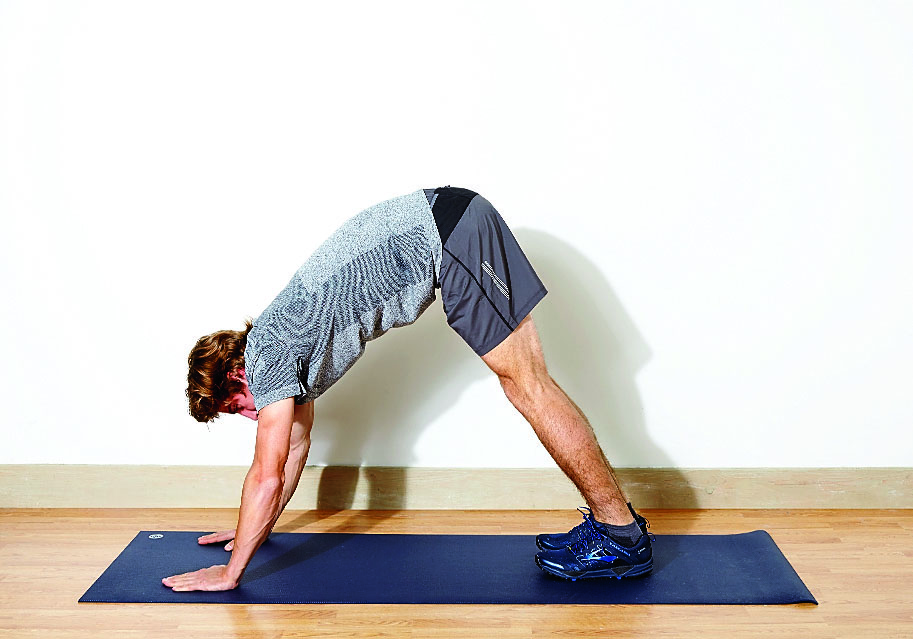 Beijos da Profe Letícia (66) 996755688 Música:Cantigas de roda com a mesa de musical. Beijos da Profe Nati  (66) 999891923 Artes:Na ficha 17 o aluno irá utilizar duas cores de tintas e o dedo. Com movimento circular vai misturando as duas tintas livremente, como as rodas da bicicleta da ficha 15.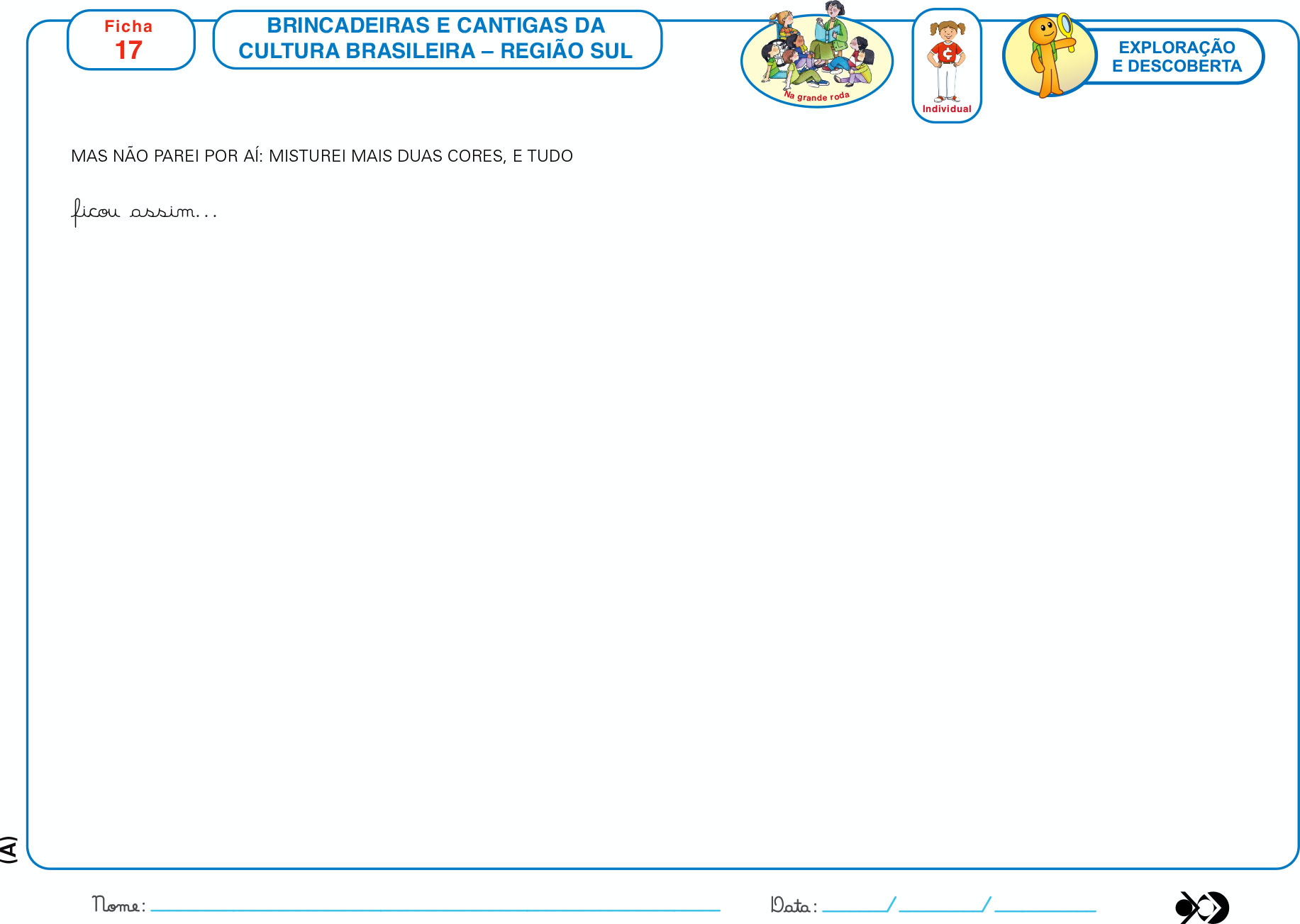  Beijos da profe Liamara (66)9 99401929. Inglês: Na aula de Inglês desta semana, aproveitando a semana folclórica, iremos associar as Colors e Shapes aos personagens do nosso folclore, estimulando a fala, reconhecimento e fixação dos conteúdos trabalhados durante o bimestre.   Teacher By (66) 996143361